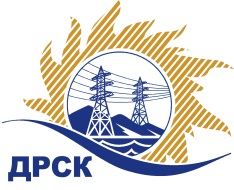 Акционерное Общество«Дальневосточная распределительная сетевая  компания»ПРОТОКОЛ ПЕРЕТОРЖКИСПОСОБ И ПРЕДМЕТ ЗАКУПКИ: открытый запрос предложений на право заключения Договора на выполнение работ «Ручная расчистка просеки Нерюнгринский РЭС филиала ЮЯЭС» (закупка 1037 раздела 1.1. ГКПЗ 2018 г.).Плановая стоимость: 2 476 730,30 руб., без учета НДС;   2 922 541,75 руб., с учетом НДС.ПРИСУТСТВОВАЛИ: постоянно действующая Закупочная комиссия 1-го уровня Информация о результатах вскрытия конвертов:В адрес Организатора закупки  поступило 2 (две) заявки на участие в  процедуре переторжки.Вскрытие конвертов было осуществлено в электронном сейфе Организатора закупки на ЕЭТП, в сети «Интернет»: https://rushydro.roseltorg.ru  автоматически.Дата и время начала процедуры переторжки: 10:00 часов благовещенского времени 18.05.2018 г Место проведения процедуры вскрытия конвертов с предложениями на участие в закупке: на ЕЭТП, в сети «Интернет»: https://rushydro.roseltorg.ru  Секретарь Закупочной комиссии 1 уровня  		                                       М.Г.ЕлисееваЧувашова О.В.(416-2) 397-242№ 361/УР-Пг. Благовещенск18 мая 2018 г.№ п/пПорядковый номер заявкиДата и время внесения изменений в заявкуНаименование участникаОсновная заявка без НДСОсновная заявка с НДСУлучшенная заявка без НДСУлучшенная заявка с НДС1218-05-2018 06:55:14 [GMT +3]ГАУ РЕСПУБЛИКИ САХА (ЯКУТИЯ) "ЯКУТЛЕСРЕСУРС" 
ИНН/КПП 1435197869/143501001 
ОГРН 10814350013722 342 462.132 764 105.311 559 746,571 840 500,952118-05-2018 06:54:18 [GMT +3]ООО "СК БАЙКАЛЭНЕРГОСТРОЙ" 
ИНН/КПП 3811452211/381101001 
ОГРН 11838500011472 476 730.302 922 541.751 564 439,891 846 039,07